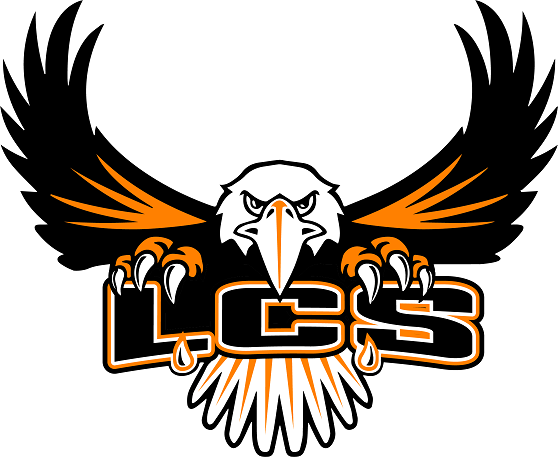 Roll CallPledge of AllegiancePublic CommentsConsideration of minutes of June 28, 2023Adjustment to Agenda Reports:ChairSuperintendentPrincipalFinancialSpecial Education CoordinatorAthletic Director  Consideration of Agenda Items	7.1 Recommendation for Middle School Boys Soccer Coach	7.2 Recommendation for Middle School Girls Soccer Coach	7.3 Recommendation for two Ed Techs	7.4 Revised School Committee Policy – Code BEDH Public Participation at 		       School Committee Meetings	7.5 Proposed School Committee policy – Code GA Personnel Goals/Priority 		      Objectives and Code GA-E Professional Development Plan	7.6 LCS Plans		a.) Job Hazard Analysis (IHA) and Personal Protective Equipment 		                (PPE) Policy		b.) Ladder, Lift and Scaffolding Plan		c.) Hearing Protection Program		d.) Lock Out/Tag Out Plan (LO/TO) 	  Adjourn